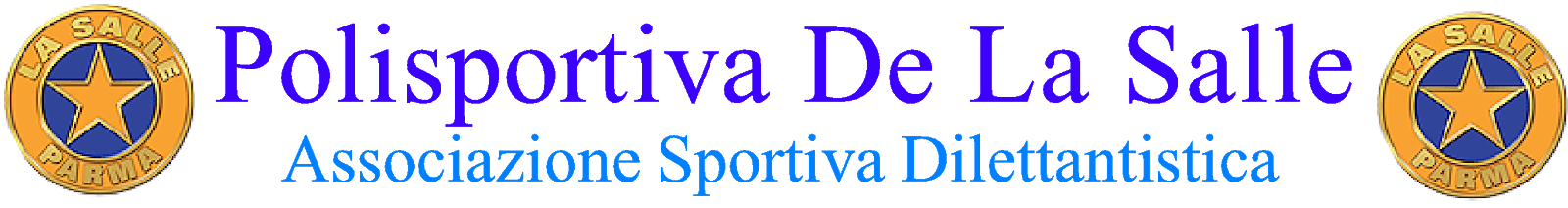 DICHIARAZIONE DI ACCETTAZIONE PROTOCOLLO COVID 19Io sottoscritto/a _________________________________________________, genitore/tutore di _______________________________, iscritto al corso di ____________________________ dichiaro di accettare in tutte le sue parti il PROTOCOLLO PER IL CONTRASTO E IL CONTENIMENTO DELLA DIFFUSIONE DEL VIRUS COVID-19 NEGLI IMPIANTI SPORTIVI PRESSO LA SEDE DELLA POLISPORTIVA DE LA SALLE.In fede__________________________